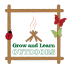 School/Setting: Chollerton C of E First SchoolAges: Reception, Year 1Date: Autumn 2022Timing: 1pm – 3pm Forest school Leader: Anna GrayProgramme Learning Aims & Outcomes:To become confident in the outdoor woodland area.To know the Forest School rules and to be able to assess risk safely. To develop an understanding and respect of their natural surroundings. To be able to work well as a team and individually.To be able to talk about past and present events in their own lives and in the lives of family members. To know about similarities & differences between themselves & others, and among families, communities and traditions.To be able to look closely at similarities, differences, patterns and change.To be able to talk about features of their own environment and how places might vary from one another.To be able to make observations of animals and plants & explain why some things occur.To observe changes across the 4 seasons and describe the associated weather and day length variations. To identify, name & describe the basic structure of a variety of common wild & garden plants, including deciduous & evergreen trees.To identify & name a variety of common animals and understand the terms carnivore, herbivore & omnivore.To use their own experiences and stories they’ve heard to make up their own stories.To be able to travel with confidence and skill around, under, over and through balancing and climbing equipment.To use simple tools to effect changes to materials. To handles tools, objects, construction and malleable materials safely and with increasing control.To show good control and co-ordination in large and small movements and to move confidently in a range of ways, safely negotiating space. To be able to handle equipment and tools effectively.To show an understanding of the need for safety when tackling new challenges, and consider and manage some risks. To be able to transport and store equipment safely.To master basic movements including running, jumping, throwing and catching, as well as developing balance, agility and co-ordination, and begin to apply these in a range of activities.Programme Learning Aims & Outcomes:To become confident in the outdoor woodland area.To know the Forest School rules and to be able to assess risk safely. To develop an understanding and respect of their natural surroundings. To be able to work well as a team and individually.To be able to talk about past and present events in their own lives and in the lives of family members. To know about similarities & differences between themselves & others, and among families, communities and traditions.To be able to look closely at similarities, differences, patterns and change.To be able to talk about features of their own environment and how places might vary from one another.To be able to make observations of animals and plants & explain why some things occur.To observe changes across the 4 seasons and describe the associated weather and day length variations. To identify, name & describe the basic structure of a variety of common wild & garden plants, including deciduous & evergreen trees.To identify & name a variety of common animals and understand the terms carnivore, herbivore & omnivore.To use their own experiences and stories they’ve heard to make up their own stories.To be able to travel with confidence and skill around, under, over and through balancing and climbing equipment.To use simple tools to effect changes to materials. To handles tools, objects, construction and malleable materials safely and with increasing control.To show good control and co-ordination in large and small movements and to move confidently in a range of ways, safely negotiating space. To be able to handle equipment and tools effectively.To show an understanding of the need for safety when tackling new challenges, and consider and manage some risks. To be able to transport and store equipment safely.To master basic movements including running, jumping, throwing and catching, as well as developing balance, agility and co-ordination, and begin to apply these in a range of activities.Bad weather plans: Sessions will be cancelled if it’s too windy. Children have water proofs etc. so sessions will go ahead in the rain. Children informed of the correct clothes to wear to keep warm and in the sun. Long sleeves and trousers and strong footwear at all times and hats in sunny weather.Bad weather plans: Sessions will be cancelled if it’s too windy. Children have water proofs etc. so sessions will go ahead in the rain. Children informed of the correct clothes to wear to keep warm and in the sun. Long sleeves and trousers and strong footwear at all times and hats in sunny weather.Below is a brief outline of the focus and activities of each session. However, following the ethos of Forest School and early years teaching, the content may change depending on the needs & interests of the children and changes in weather. For the children to get the most out of these sessions we will be flexible e.g. snow, rain activities will take precedence when these weathers occur.Below is a brief outline of the focus and activities of each session. However, following the ethos of Forest School and early years teaching, the content may change depending on the needs & interests of the children and changes in weather. For the children to get the most out of these sessions we will be flexible e.g. snow, rain activities will take precedence when these weathers occur.Below is a brief outline of the focus and activities of each session. However, following the ethos of Forest School and early years teaching, the content may change depending on the needs & interests of the children and changes in weather. For the children to get the most out of these sessions we will be flexible e.g. snow, rain activities will take precedence when these weathers occur.DateActivities Planned This term they will be shown a variety of activities that they could do and they can choose which ones and when to do them. This should help to make the sessions a little more free flow and allow children to spend as long or as little time as they want on an activity without feeling that they are being moved on. Resources29.04.22 – Class 1Earth Day (22nd) - wildlifeFinding UK wildlife cards can they remember 10? What does native mean?                               Looking for clues for animals living in the woodsMaking animal homesSinging the animals’ homes song to learn the names of the homes (web, burrow, sett, nest, hole, drey, holt, den)UK wildlife cards13.05.22 – Class 1Mental Health Awareness week (9th – 15th May) Theme: loneliness Wild child What makes you feel happy in nature? Barefoot walk, find a spot to lie in. make a peaceful spot where you can choose to sit quietly. Your ‘Happy Place’. Decorate with dream catchers etc.Wild Child book  willow wool scissors27.05.22 – Class 1Minibeasts Guess who – minibeast gameWhat conditions do they like to live in? where might we find them. Why are minibeasts important to us. Minibeast ID using sheetsMagnifying glass ID sheets10.06.22 – Class 1Child safety week (6th – 12th)Looking around the woods. What could be dangerous? What do we have to be careful of? how can we stay safe? What do I bring to keep us safe?  Activity 1 – using peelers, hammers. Giving tool talks Activity 2 – safe target practice Fire cookingPeelers hammers nails fire kit water24.06.22 – Class 1TreesWhy do we need to look after our trees? Challenge children to go and look at all the trees. Tree id, can they name some? Which is their favourite and why? Play hug a tree (lead a blindfolded Tree ID sheets blindfolds 08.07.22 – Class 1Children’s Art Week (29th June – 19th July) Children’s Art Week Looking for cards which have Andy Goldsworthy Art picturesIntroduce the Artist Andy Goldsworthy by sharing the chant and showing pictures ‘ we’re going on a pattern hunt……’What was used to make the pictures/patterns. All natural materials, no glue, nails, paint etc. and not stuck down. Children to make Andy Goldsworthy type pictures. Making natural colour charts. Andy Goldsworthy books 08.07.22 – Class 1